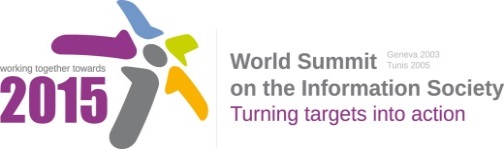 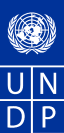 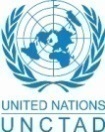 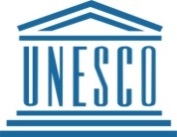 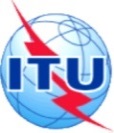 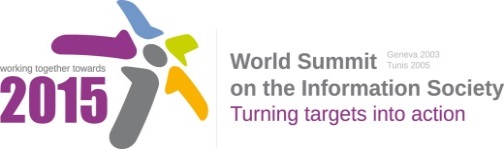 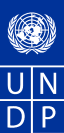 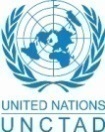 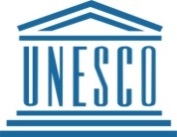 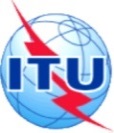 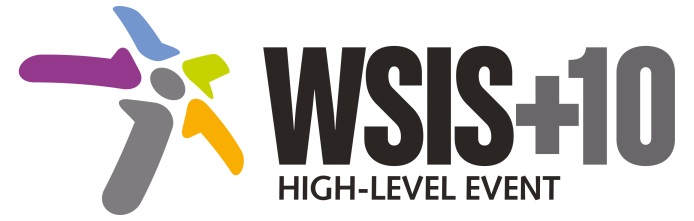 Draft WSIS+10 Vision for WSIS Beyond 2015С3. Access to information and knowledge1.	VisionFor the post-2015, we envision inclusive nowledge ociet, including those coming from previously marginalized groups and regions  persons with  with a significant portion of knowledge flows and innovations that advance human rights and the attainment of development goals.2.	PillarsGovernment-led open data, FOSS, and other open solution strategies and resources promoted in all countries.roject support for expanding and enhancing access to information in the public domainEnhance international solidarity to promote exchange of experiences and research .nitiatives that emphasize the role of information-based development entrepreneurial activities.Information literacy as a core element of all formal, non-formal and life-long learning initiatives
 National efforts undertaken to promote development content accessibility standards, accessible and inclusive ICTs, multilingual/culturally diverse content and tools.3.	TargetsGovernments undertak efforts to support expansion of public domain, accessibility of public information services and products through the use of FOSS, open data and open solutions.Indicator: Relevant national policies implemented.Media and Information Literacy levels amongst school age population.Indicator: % of schools with teachers trained to offer a MIL curriculum.Development and integration of accessible and inclusive ICTs including for persons with disabilities.Indicator: Relevant national ICT teacher training programmes.